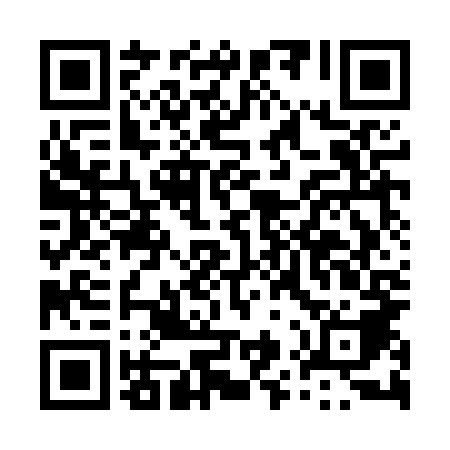 Ramadan times for Naprusewo, PolandMon 11 Mar 2024 - Wed 10 Apr 2024High Latitude Method: Angle Based RulePrayer Calculation Method: Muslim World LeagueAsar Calculation Method: HanafiPrayer times provided by https://www.salahtimes.comDateDayFajrSuhurSunriseDhuhrAsrIftarMaghribIsha11Mon4:174:176:1111:583:495:465:467:3312Tue4:144:146:0911:583:515:485:487:3513Wed4:124:126:0611:573:525:505:507:3714Thu4:094:096:0411:573:545:515:517:3915Fri4:074:076:0211:573:555:535:537:4116Sat4:044:045:5911:573:575:555:557:4317Sun4:024:025:5711:563:585:575:577:4518Mon3:593:595:5511:564:005:585:587:4719Tue3:563:565:5211:564:016:006:007:4920Wed3:543:545:5011:554:026:026:027:5121Thu3:513:515:4711:554:046:046:047:5322Fri3:483:485:4511:554:056:056:057:5523Sat3:463:465:4311:544:076:076:077:5724Sun3:433:435:4011:544:086:096:098:0025Mon3:403:405:3811:544:096:116:118:0226Tue3:373:375:3611:544:116:126:128:0427Wed3:343:345:3311:534:126:146:148:0628Thu3:323:325:3111:534:136:166:168:0829Fri3:293:295:2911:534:156:186:188:1030Sat3:263:265:2611:524:166:196:198:1331Sun4:234:236:2412:525:177:217:219:151Mon4:204:206:2212:525:187:237:239:172Tue4:174:176:1912:515:207:257:259:193Wed4:144:146:1712:515:217:267:269:224Thu4:114:116:1512:515:227:287:289:245Fri4:084:086:1212:515:237:307:309:266Sat4:054:056:1012:505:257:327:329:297Sun4:024:026:0812:505:267:337:339:318Mon3:593:596:0512:505:277:357:359:349Tue3:563:566:0312:495:287:377:379:3610Wed3:533:536:0112:495:307:397:399:39